Dictées flashs - Liste 7Dictée d’entraînement 1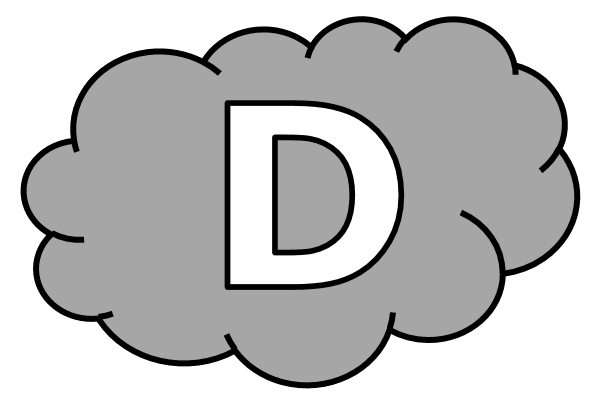 Depuis le .................................. , on ne ................................. l’.................... isolée que grâce au .................................... qui ........................................ flotter sur l’............................. .Dictées flashs - Liste 7Dictée d’entraînement 2Au ........................................... , les ................................... suivaient la ......................................... qui ................................................ s’amuser ............................. eux. .............................................. , ils sont perdus.Dictées flashs - Liste 7Dictée d’entraînement 3L’.................................................... de l’........................ ........................................... abandonnée. Dans ce .......................... , on ............................. seulement des ................................................... .Dictées flashs - Liste 7					Dictée bilanLes ................................... ..................................... arrivés ................. l’......................................... de l’...................... , sur un cap ................................... . De ....................... , ils .................................. le .................................... ............. plus loin, le ............................... . ................................ le .................................. de ......................... promenade, une ................................. les .......................................... . Elle ...................................... les surveiller. Ils s’.................................... .............. ...................................... .......................... bouger pendant quelques ..................................... , admirant la beauté des ............................ .Dictées flashs - Liste 7Dictée d’entraînement 1Pendant la dictée, cherche et recopie les bons mots :phare - littoral - semblait - eau - distinguaitDepuis le ......................................... , on ne .................................... l’île isolée que grâce au ............................... qui ............................... flotter sur l’.................................. .Dictées flashs - Liste 7Dictée d’entraînement 2Pendant la dictée, cherche et recopie les bons mots :mouette - Maintenant - début - semblait - enfantsAu ....................................... , les ..................................... suivaient la .................................... qui ....................................... s’amuser avec eux. ................................................. , ils sont perdus.Dictées flashs - Liste 7Dictée d’entraînement 3Pendant la dictée, cherche et recopie les bons mots :lieu - mouettes - semble - extrémité - îleL’............................................... de l’...................... .......................................... abandonnée. Dans ce .............................. , on voit seulement des ........................................... .Dictées flashs - Liste 7Dictée bilanPendant la dictée, cherche et recopie les bons mots :semblait - phare - enfants - lieux - île - Depuis - sans - isoléLes ................................... étaient arrivés à l’extrémité de l’.................. , sur un cap .................................... . De là, ils découvraient le ............................. et plus loin, le littoral. ............................... le début de leur promenade, une mouette les accompagnait. Elle ............................. les surveiller. Ils s’assirent et restèrent ........................... bouger pendant quelques minutes, admirant la beauté des ................................. .CompétenceDans le texteRéussiteJe sais écrire les mots de la liste.12Je sais faire les accords dans le groupe nominal.3Je sais faire les accords entre le verbe et le sujet.6Je sais écrire les homophones grammaticaux.4